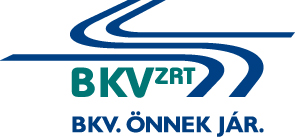 Földkábelek nyomvonal meghatározása térdiagnosztikai eszközökkele-versenyeztetési eljárásEljárás száma: BKV Zrt. V-153/16.AJÁNLATI FELHÍVÁSBudapest, 2016.AJÁNLATI FELHÍVÁSAjánlatkérő neve:		Budapesti Közlekedési Zártkörűen Működő Részvénytársaság Gazdasági IgazgatóságBeszerzési Főosztály1072 Budapest, Akácfa u. 15. Telefon/Fax: 322-64-38E-mail: kozbeszerzes@bkv.huAz eljárás száma: BKV Zrt. V-153/16.A beszerzés tárgya és mennyisége:A beszerzése tárgya: Földkábelek nyomvonal meghatározása térdiagnosztikai eszközökkel3.	Rész ajánlattételi lehetőség Ajánlatkérő csak teljes körű ajánlatot fogad el.4.	A beszerzés tárgyával kapcsolatos szakmai követelményekA méréssel meg kell határozni a BKV Zrt. vontatási és erőátviteli kábeleinek nyomvonalát, illetve azok terepszint alatti mélységét. A mért eredmények alapján az adatokat térinformatikai módszerekkel fel kell dolgozni, azokat elektronikusan le kell képezni, fizikai elhelyezkedésüket megfelelő - koordináta helyes - vizuális megjelenítéssel meg kell jeleníteni (adott területi térkép rajzra fel kell vinni).A nyomvonalmérés pontossága minimálisan, - vagy annál jobb értékben - feleljen meg a járatos hangfrekvenciás nyomvonalazó készülékek képességeivel. A mintavételezés és a koordináták meghatározása minimálisan 3-5 méterenként, valamint mindegyik irányváltoztatásnál meg kell, hogy történjen. A koordináták meghatározása során a terepszint alatti mélységet is rögzíteni kell. A koordináták rögzítése „szubméteres” pontossággal - legyen lehetséges a nyomvonalra történő visszaállás +/- 1 méteres hibával – történjen (pl.: GPS vevő differenciális vagy RTK korrekcióval). A további műszaki előírásokat az 1. számú függelék tartalmazza.5.	A szerződés hatálya, a teljesítés ütemezése, teljesítési határidő:A szerződés hatálya: Ajánlatkérő az eljárás eredményeként két szerződést köt nyertes ajánlattevővel külön a villamos, külön a HÉV szakterületet érintő feladatokra a szerződés aláírástól számított 36 hónapraAjánlattevő a teljesítést a szerződés hatályba lépését követően haladéktalanul köteles megkezdeni, és a szerződés időtartama alatt az Ajánlatkérő által kért ütemezésben köteles teljesíteni.Teljesítési határidő:Az egyes megrendelésekben (BMR) kerül meghatározásra. A megrendelés kézhezvételét követő 5 naptári napon belül meg kell kezdeni a munkát.A megrendelés módja és teljesítés helye:A teljesítés az Ajánlatkérő által kért ütemezés szerint, konkrét megrendelés (BMR) alapján történik. A teljesítés helye: BKV Zrt. területén.Szerződést biztosító mellékkötelezettségek:Ajánlatkérő késedelmes teljesítés esetén naponta 0,5%, hibás teljesítés, illetve a teljesítés meghiúsulása esetén 20 %-os kötbért érvényesíthet. A részletes szabályokat a szerződéstervezet tartalmazza.Az ellenszolgáltatás teljesítésének feltétele:A szerződés tárgyát képező szolgáltatás ellenértékének kiegyenlítése a megrendelés teljesítésének Ajánlatkérő általi igazolását követően, az Ajánlatkérőhöz benyújtott számla alapján, a számla kézhezvételétől számított 30 (harminc) naptári napon belül, átutalással történik.Ajánlatkérő előleget nem fizet.Ajánlatkérő késedelmes fizetése esetén a Ptk. 6:155 §-ban rögzítettek szerint fizet késedelmi kamatot.Ajánlattevőkkel szemben támasztott gazdasági és pénzügyi alkalmassági követelmények:A szerződés teljesítésére alkalmasnak minősül az ajánlattevő (közös ajánlattevő), ha az előző három üzleti évből legalább az egyik évben a teljes – általános forgalmi adó nélkül számított – árbevétele elérte az 20 millió Forintot. Gazdasági és pénzügyi alkalmasság igazolására kért adatok és tények (igazolás módja):Az Ajánlattevőnek (közös ajánlattevőnek) az ajánlathoz csatolnia kell az előző három üzleti év teljes – általános forgalmi adó nélkül számított – árbevételéről szóló nyilatkozatát.Ajánlattevőkkel szemben támasztott műszaki, szakmai alkalmassági követelményekA szerződés teljesítésére alkalmasnak minősül az ajánlattevő (közös ajánlattevő), ha rendelkezik a felhívás feladását megelőző 60 hónap során teljesített összesen minimum 10.000.000,-Ft értékű közművek és/vagy egyéb tárgyak elektronikus leképezésére, fizikai elhelyezkedésüknek megfelelő - koordináta helyes - vizuális megjelenítésében szerzett tevékenységére vonatkozó referenciával.Műszaki alkalmasság igazolására kért adatok és tények (igazolás módja)Az ajánlattevőnek (közös ajánlattevőnek) és az általa igénybe venni kívánt alvállalkozójánakIsmertetnie kell a felhívás megküldését megelőző 60 hónap során végzett legjelentősebb teljesítéseit. A referencia nyilatkozatnak legalább a következő adatokat kell tartalmaznia: az ellenszolgáltatás összege, a teljesítés ideje és helye, továbbá nyilatkozni kell arról, hogy a teljesítés az előírásoknak és a szerződésnek megfelelően történt-e.Az ajánlattevő által az ajánlathoz kötelezően csatolandó igazolások, nyilatkozatok:Az ajánlatban meg kell jelölni az Ajánlattevő által a szerződés teljesítéséhez igénybe venni kívánt alvállalkozókat, valamint nyilatkoznia kell az alvállalkozó által végzendő tevékenységről, és annak a teljes ajánlatra vonatkozó mértékéről.Ajánlati árak: Az ajánlati egységárat (Ft/fm) az Ajánlattételi nyilatkozat kitöltésével kell megadni külön a Villamos szakterület és külön a HÉV szakterület részére történő mérésekre vonatkozóan.Az ajánlati egységáraknak tartalmaznia kell a szerződésszerű teljesítéshez szükséges összes járulékos munka-, anyag-, szállítási, felszerelési és egyéb költségeket – ideértve a fuvarozás, tárolás, rakodás, csomagolás költségeit is – valamint a különféle vámköltségeket és adókat az általános forgalmi adó kivételével.Az Ajánlati felhívással kapcsolatos kérdések és válaszok:Az eljárással kapcsolatos kérdések feltevése, információ kérése 2016. július 20. nap 11:00 óráig kizárólag írásban a www.electool.hu felületen keresztül tehető.Az ajánlatok benyújtása:A BKV Zrt. a tárgyi eljárást elektronikus rendszerben folytatja le, az eljárásban való részvételhez külön regisztráció szükséges. Kérjük, hogy amennyiben az eljárásban részt kívánnak venni, és még nincsenek regisztrálva az Electool tendereztető rendszerben 2016. július 20-án 10:00 óráig szíveskedjenek részvételi szándékukat jelezni a kozbeszerzes@bkv.hu e-mail címen, hogy a szükséges regisztrációra sor kerülhessen.A regisztráció, valamint azt követően az eljárásban való részvételre feljogosító meghívás időt vesz igénybe, így amennyiben részvételi szándékukat a jelen pontban előzőekben megadott határidőt követően jelzik, ajánlatkérő nem tudja garantálni az eljárásban való részvétel lehetőségét. Felhívjuk továbbá a figyelmet arra, hogy a regisztrációt követően ajánlattevő csak úgy vehet részt az eljárásban, ha Ajánlatkérő a konkrét  eljárásra meghívót küld. Ajánlattevőknek 2016. július 20-án 10:00 óráig van lehetőségük arra, hogy jelezzék, ha a meghívót nem kapták meg. Amennyiben Ajánlatkérő ajánlattevőt az eljárásra meghívta és a meghatározott határidőig ajánlattevő nem jelzi, hogy a meghívót nem kapta meg, nem áll módunkban az ajánlat feltöltésével kapcsolatos kifogásokat elfogadni.Felhívjuk a figyelmet, hogy az eljárásban kizárólag az elektronikus rendszerben van lehetőség az ajánlat benyújtására. Az ajánlatot és a csatolandó igazolásokat, nyilatkozatokat kitöltve és cégszerűen aláírva, digitalizálva az Electool oldalára (https://electool.com/sourcingtool/) kell feltölteni. Kérjük, hogy Ajánlattevő ajánlatában adja meg az elérhetőségéhez szükséges adatokat: ajánlattevő cég neve, székhelye, telefonszáma, telefax-száma, a kapcsolattartó személy neve, beosztása.Az ajánlatok benyújtásának (feltöltésének) határideje (ajánlattételi határidő):2016. július 22. nap 11 óra 00 perc Az ajánlati árak megtekintése:2016. július 22. nap 11 óra 01 percAz ajánlatok elbírálásának szempontja:Ajánlatkérő az Ajánlati felhívásban, meghatározott feltételeknek megfelelő ajánlatokat az összességében legelőnyösebb ajánlat bírálati szempontja alapján bírálja el az alábbiak szerint:Hiánypótlás:Az Ajánlatkérő a versenyeztetési eljárás során az Ajánlattevők részére teljes körű hiánypótlási lehetőséget biztosít. Ajánlatkérő a hiánypótlási felhívásban pontosan megjelölt hiányokról és a hiánypótlási határidőről elektronikus úton írásban tájékoztatja az Ajánlattevőket.Az ajánlati kötöttség: Ajánlattevő ajánlati kötöttsége az ajánlattételi határidő lejártával kezdődik. Az ajánlattevő ajánlatát e határidő lejártáig módosíthatja vagy visszavonhatja. Az ajánlati kötöttség az eredményhirdetéstől számított 30 napig tart azzal, hogy ezen időpontot követően ajánlatkérő nyilatkozatot kérhet az ajánlat további fenntartására. Amennyiben ajánlattevő nem nyilatkozik, azt ajánlatkérő úgy tekinti, hogy ajánlatát fenntartja.Ajánlatkérő az ajánlattételi határidő lejártáig visszavonhatja a felhívást.Eredményhirdetés:Az Ajánlatkérő az eljárás eredményéről írásban értesíti az Ajánlattevőket az árlejtés (ártárgyalás) napját követő 30. napig. Ajánlatkérő az ajánlatok megfelelő értékelése érdekében jogosult az eredményhirdetés napját elhalasztani, amelyről írásban értesíti ajánlattevőket.Egyéb rendelkezések:Az ajánlattételi nyilatkozat aláírásával az Ajánlattevő kifejezetten nyilatkozik a szerződéstervezet elfogadásáról. Az Ajánlatkérő fenntartja a jogot, hogy a szerződéses feltételekről vagy a benyújtott ajánlatok értékelésének eredményétől függően tárgyalást tartson.Ajánlattevőnek rendelkeznie kell az MSZ EN ISO 9001 vagy ezzel megegyező bármely nemzeti rendszerben akkreditált minőségbiztosítási rendszerrel, amit ajánlatához csatolnia kell.Ajánlatkérő az ajánlatok benyújtását követően elektronikus árlejtést vagy ártárgyalást tart, a végleges ajánlati árak kialakítása érdekében. Az (ár)tárgyalások és árlejtés tartásáról, azok menetéről az Ajánlatkérő egyidejűleg tájékoztatja valamennyi érvényes ajánlatot benyújtó Ajánlattevőt.Az Ajánlatkérő fenntartja a jogot, hogy az ajánlatok elbírálása során az eljárást eredménytelennek nyilvánítsa és adott esetben a legkedvezőbb ajánlatot benyújtó ajánlattevővel szemben a szerződés megkötését megtagadja.A szerződés a nyertes ajánlattevővel, írásban jön létre, mindkét fél általi aláírás időpontjában.MegnevezésMellékleta)Ajánlattételi nyilatkozat1. sz. mellékletb)Nyilatkozat alvállalkozó(k)ról2. sz. mellékletc)Ajánlattevői nyilatkozat3. sz. mellékletd)Referencia nyilatkozat4. sz. melléklete)Nyilatkozat árbevételről5. sz. mellékletf)Egyéb nyilatkozatok6. sz. mellékletg)Aláírási címpéldányh)Munkavédelmi nyilatkozatÉrtékelési szempontSúlyszámÉrtékelés módszereÉrtékelés módszereLegalacsonyabb egységár nettó ajánlati ár Ft/m751010Mérési pontosság (mélység / nyomvonal)25Mérési pontosságSzorzószámMérési pontosság (mélység / nyomvonal)251 m0,75Mérési pontosság (mélység / nyomvonal)250,5 m0,9Mérési pontosság (mélység / nyomvonal)250,25 m1Mérési pontosság (mélység / nyomvonal)250,15 m1,1